1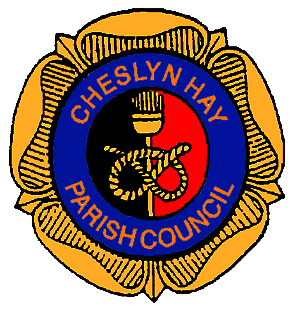 Minutes of thePARISH COUNCIL MEETINGheld on Wednesday 7th June 2017at the Village Hall, Pinfold Lane, Cheslyn Hay at 7.00 pm1.	07/06/19 – PUBLIC PARTICIPATIONNo members of the public present.2.	07/06/20 - MEMBERS PRESENT     Councillor S. Hollis (Chair)Councillors :- P. Appleby, P. L. Appleton, B. L. Bladen, E. A. Davison (Mrs), J. C. Davison, R. Denson, A. W. Emery, A. Pugh (Mrs), C. Wilkinson (Mrs), P. Wilkinson, B. WoolleyDistrict/County Councillor B. Williams			Melanie Brown – Parish Clerk3.	07/06/21 – APOLOGIES3.1	Apologies for absence from Councillors L. Emery, G. Keatley and J. King.4.	07/06/22 – DECLARATIONS OF INTEREST4.1	No declarations of interest.5.	07/06/23 – MINUTES5.1	That the minutes of the meeting held on Wednesday 17th May 2017 be recorded as a true and accurate record.RESOLVED:Proposed by Councillor P. Appleby and seconded by Councillor R. Denson that the minutes of the Parish Council meeting held on Wednesday 3rd May 2017 be recorded as a true record.6.	07/06/24 – COUNTY COUNCILLORS REPORT6.1	County Councillor B. Williams reported that the flags had been lowered and a minutes silence for the victims of the terror attacks in London had taken place on Tuesday 6th June 2017 at 11.00 am at the County Council offices.Page 1 of 4				Chairman’s Signature ………………………………………6.2	County Councillor B. Williams reported that he had requested Highways to investigate the issue with patching over the gas main in Station Street to stop the vibrations.  The Services section had been out to run the roller over it and spray it.6.3	County Councillor B. Williams reported that potholes in Hawkins Drive, Kestrel Way and Mitre Road had recently been completed in Cheslyn Hay.  The County Council have purchased four velocity patching machines, which will work alongside existing crews, and have invested £5m to tackle the backlog of 13,000 potholes, an extra 12 patching crews will also be in operation.6.4	County Councillor B. Williams reported that the following were cabinet members for the County Council :-	Leader of the Council 					-	Philip Atkins	Deputy Leader of the Council and Cabinet Member for Finance	-	Ian Parry	Cabinet Member for Children and Community Safety	-	Mark Sutton	Cabinet Member for Commercial				-	Mark Deaville	Cabinet Member for Communities				-	Gill Heath	Cabinet Member for Economic Growth			-	Mark Winnington	Cabinet Member for Health, Care and Wellbeing	-	Alan White6.5	Members discussed the following issues in Cheslyn Hay :-Footpath outside 54/56 Station Street a trip hazard – debris left by previous work carried out by the County Council;Flooding issues at Hawkins Drive and Shanks’ Bridge in Landywood;Red paint marking a pothole in Landywood Lane – can it be coned-off or signage installed to warn pedestrians?;Request for details as to what is being done regarding the poor quality of the pothole repairs?The new 18 ton velocity patching machines spray hot tarmac which will result in a much better job as the spray is finer;Procedure for book ordering for reading groups with the Library Services now in disarray and there are issues with library services communication methods.RESOLVED:That Councillor B. Williams investigates the importance of a ‘red mark’ round a pothole and the communication and book ordering issues with the Library Service.7.	07/06/25 – DISTRICT COUNCILLORS REPORT7.1	Councillor Hollis reported that the Head of Legal Services had met with residents of the Morris Homes Estate/New Horse Road on Tuesday 30th May 2017 at the Village Hall to discuss ongoing issues with the sewerage pump system installed by Morris Homes.8.	07/06/26 – PLANNING8.1	17/00430/FUL – Conservatory to the side of 10 Salters Meadow, WS6 7FE.RESOLVED:That the Clerk inform South Staffordshire Council planning department that the Parish Council have no comments/objections to the above planning application.Page 2 of 4				Chairman’s Signature ………………………………………9.	07/06/27 – FINANCE9.1	Report 1 – Payments – Payments proposed by Councillor P. Wilkinson, seconded by Councillor C. Wilkinson (Mrs) with Councillor P. Appleby as third signatory.RESOLVED:That any outstanding payments be made in respect of those items listed on the green paper circulated at the meeting.10.	07/06/28 – CLERKS REPORT10.1	Community Lottery Fund – The Clerk reported that South Staffordshire Council have volunteered to attend the Parish Council meeting on Wednesday 21st June 2017 to discuss the Community Lottery Fund.10.2	Network Rail – The Clerk reported that Network Rail have asked to use the Village Hall week commencing 26th June in order to update members of the public regarding the electrification of the railway.10.3	District Valuers Office – The Clerk reported that she had received a quotation for valuing the Parish Council land and buildings for insurance purposes.  This needs to be completed before August 2017.10.4	South Staffordshire Council Volunteer Awards – The Clerk reported that in addition to Joan Lockley and the Hurley’s a nomination has been made to nominate Keith Hardy for his services to the youth of Cheslyn Hay.10.5	Citizens Advice Bureau – The Clerk reported that the last day for Sarah Preston from the CAB will be Wednesday 14th June 2017.  Councillor P. Wilkinson discussed the options for the Citizens Advice service in South Staffordshire which may merge with South West Staffordshire and outreach services may be closed.  Councillor E. A. Davison reported that this would be a great loss to members of the public that are vulnerable and have no access to legal services and there are other services which should be reduced or cut before the Citizens Advice Service due to the diversity of their support to the community.10.6	Governor Vacancy – The Clerk reported that a Governor Vacancy is available at Cheslyn Hay Sports and Community High School.  Applicants will need to complete a skills audit, a decision will be made at a meeting in October 2017.10.7	Village Hall Decoration – The Clerk reported that the decoration of the Village Hall needs to be booked in advance as notification needs to be made to the contractor and the hirers.10.8	Football Liaison Committee – The Clerk reminded members of the Football Liaison Committee that the next meeting will be held on Wednesday 14th June 2017 at 7.00 pm at the Village Hall, this meeting will decide the team allocation for next season.RESOLVED:That the Clerk confirm that South Staffordshire Council attend the next Parish Council meeting to discuss the Community Lottery Fund.That the Clerk inform Network Rail that they can use the Village Hall for their drop-in sessions regarding the electrification of the railway.Page 3 of 4				Chairman’s Signature ………………………………………That the Clerk request the District Valuers Office to carry out a valuation for insurance purposes on Parish Council land and buildings.That the Clerk complete the volunteer awards nomination form for Keith Hardy for his services to the youth of Cheslyn Hay and return to South Staffordshire Council.That the Clerk purchase flowers on behalf of the Parish Council for Sarah Preston for her services to the Community of Cheslyn Hay.That the Clerk send Governor vacancy forms for Cheslyn Hay Sports and Community High School to Councillors P. Appleby and B. L. Bladen for completion.That the Clerk book the decoration of the Village Hall for later in the year if necessary.11.	07/06/29 – CORRESPONDENCE11.1	South Staffordshire Council, drop-in scheme for under 18’s to chill, chat and take part in workshops at Cheslyn Hay Leisure Centre between 3.15 and 4.15 pm on Thursdays – noted.11.2	Councillor Pugh has sent in evidence of street drinking in Sutherland Road for forwarding to Maggie Quinn – noted.12.	07/06/30 TABLED ITEMS12.1	Staffordshire Parish Council Association Bulletins – 18th and 25th May and 1st June 2017.12.2	Staffordshire Village Halls Advisory Service Newsletter June 2017.12.3	South Staffordshire Police Team security campaign poster (shed security).12.4	Staffordshire County Council pothole updates – 29th May 2017.12.5	Staffordshire County Council – ‘My Staffordshire’ May 2017 edition.12.6	Base 25/South Staffordshire Council – Drop-in sessions at Cheslyn Hay Leisure Centre, Thursday 3.15- 4.15 for under 18’s.RESOLVED:That the Clerk email any appropriate documents to members after this meeting.13.	07/06/31 – CHAIRMAN’S ANNOUNCEMENTS13.1	No Chairman’s announcements.14.	07/06/32 – SECTION 17 STATEMENT14.1	The Chairman read the Section 17 statement.  	Items 6.1 and 11.2.15.	07/06/33 – CONFIDENTIAL ITEMS15.1	Discussions regarding legal issues.The meeting closed at 8.55 pm.Page 4 of 4				Chairman’s Signature ………………………………………